İADELİ TAAHHÜTLÜ TEBLİGATŞÜPHELİ İFADEYE DAVET YAZISI     16.06.2021Sayın A. A, Bilgisayar İşletmeniTıp Fakültesi Bölüm Sekreteri	Uyarılmanıza rağmen sürekli görevine geç geldiğiniz,  izin almadan sekreterlikten ayrıldığınız, eğitim-öğretim faaliyetleri ve idari işleri aksattığınız, öğrencileri bölüm sekreterliği önünde beklettiğiniz, son olarak 04.06.2021 Cuma günü mesai 08.00’de başlamasına rağmen, bilgi vermeden ve herhangi bir sebep göstermeden 10.40’da görevine geldiğiniz, geç gelme sebebi sorulduğunda “Şimdi gelebildim.” şeklinde cevap verdiğiniz şikâyetleriyle ilgili hakkınızda açılan disiplin soruşturmasını yapmakla görevlendirildim.		Olayla ilgili olarak şüpheli sıfatıyla ifadenize başvurulacağından, 18.06.2021 Cuma günü saat 10.00’da Dekanlık binası 3. Kat 302 numaralı çalışma odamda hazır bulunmanız gerekmektedir.	Bilgilerini ve gereğini rica ederim.										Prof. Dr. T. T										Soruşturmacı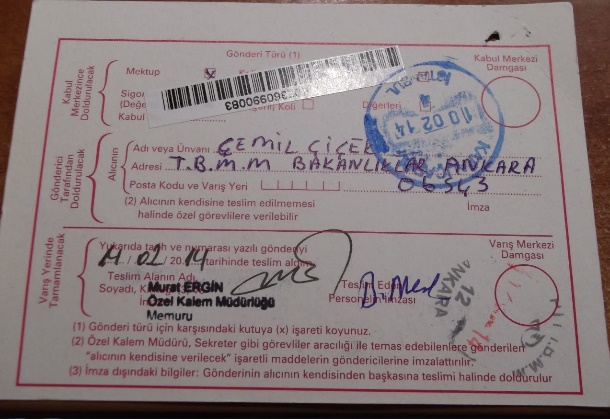 “Otel,  hastane,  fabrika ve mektep gibi yerlerde tebligat: Madde 18  –  Tebliğ  yapılacak  şahıs  otel,  hastane,  tedavi  veya  istirahat  evi,  fabrika,  mektep,  talebe  yurdu  gibi  içine  serbestçe  girilemeyen  veya  arananın  kolayca  bulunması  mümkün olmayan  bir  yerde  bulunuyorsa,  tebliğin  yapılmasını  o  yeri  idare  eden  veya  muhatabın  bulunduğu kısmın  amiri  temin  eder.  Bunlar tarafından muhatabın  derhal  buldurulması  veya  tebliğin  temini mümkün  olmazsa,  tebliğ  kendilerine  yapılır (Tebligat Kanunu).